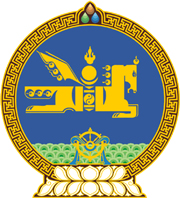 МОНГОЛ УЛСЫН ХУУЛЬ2021 оны 07 сарын 02 өдөр                                                                  Төрийн ордон, Улаанбаатар хотЭХ, ЭЦЭГ, ОЛОН ХҮҮХЭДТЭЙ ӨРХ   ТОЛГОЙЛСОН ЭХ, ЭЦЭГТ ТЭТГЭМЖ   ОЛГОХ ТУХАЙ ХУУЛЬД ӨӨРЧЛӨЛТ   ОРУУЛАХ ТУХАЙ1 дүгээр зүйл.Эх, эцэг, олон хүүхэдтэй өрх толгойлсон эх, эцэгт тэтгэмж олгох тухай хуулийн 3 дугаар зүйлийн 3.1.3 дахь заалтын “106.1-д” гэснийг “139.1-д” гэж өөрчилсүгэй.	2 дугаар зүйл.Энэ хуулийг Хөдөлмөрийн тухай хууль /Шинэчилсэн найруулга/ хүчин төгөлдөр болсон өдрөөс эхлэн дагаж мөрдөнө.МОНГОЛ УЛСЫНИХ ХУРЛЫН ДАРГА 				Г.ЗАНДАНШАТАР